Publicado en Sevilla  el 30/04/2021 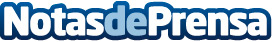 Farmacia I+ se afianza en el sector farmaceútico El Grupo, que nació en 2010, aglutina 58 farmacias localizadas en Andalucía, Comunidad de Madrid, País Vasco, Extremadura e Islas CanariasDatos de contacto:Farmacia I+https://www.farmaciasimas.com/954 42 69 97Nota de prensa publicada en: https://www.notasdeprensa.es/farmacia-i-se-afianza-en-el-sector-farmaceutico_1 Categorias: Nacional Industria Farmacéutica Emprendedores Recursos humanos http://www.notasdeprensa.es